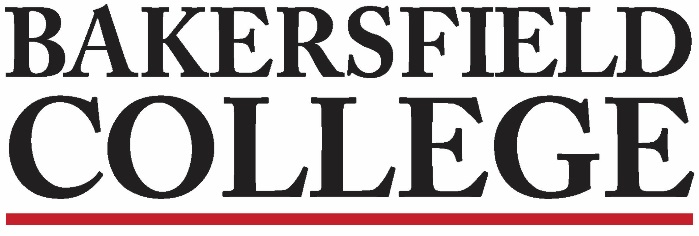 Accreditation and Institutional Quality (AIQ) CommitteeNovember 17, 20203:00 to 4:00 ZoomAgendaAIQ Members: Grace Commiso, Jessica Wojtysiak, Todd Coston, Sondra Keckley, Kimberly Nickell, Jonathan Brown, Talita Pruett, Jason Stratton, Brent Wilson, Laura Miller, Kim Arbolante, Patsy Garcia, Lindsay Ono, Gilbert Alvarado, Sheila Fuller, Regina Rivera, Jennifer Achan (Present in bold)Approval of MinutesIt was missing Todd’s Strategic Directions Report. It is copied and pasted into 11/3/20 minutes for approval. Some highlighted items represent corrected data. Minutes approved.5 minutesChair ReportPer ACCJC Webinar, changing federal regulations will cause some adjustments in accreditation process. ACCJC making changes ahead of that. New changes include having more time to comply if found out of compliance, distance education definition changes to “substantive interaction” and “regular interaction,” and changes to “teaching out” to close out a program.ISS UpdateJessica received updated numbers from OIE, and need confirmation of data accuracy. AIQ will submit recommendation to Academic Senate and Jessica will send confirmed data for approval. President’s Weekly Seminar Series: SD #2College Council UpdateNone10 minutesAssessment Report: BrentThe committee is still updating SLO plans and will remind faculty. Still in the process of developing metrics to bring to AIQ for ISS. Question about data in eLumen. The process is ongoing. 5 minutesProgram Review Report: Kim N.Still reading and providing feedback for documents received. Spring planning includes considerations for equity. 5 minutesStrategic Directions Report: Todd (By Jessica)Held the first President’s forum on Strategic direction #15 minutesACCJC Webinar Series:Four-day seminar upcoming President Christian is organizing. Two hours each day from 2:00-3:00 from 12/2, 12/3, 12/7, and 12/8. Please consider registering and attending. Jessica needs volunteers to help monitor the chat. Jessica will ask questions from the audience, and she needs help curating questions or formulating questions. Presenters will include Tia McNair and Natasha Jankowski. Volunteers-Kim A and Talita (Wed.12/2) and Jason and Laura (Thu. 12/3). Jessica will share her preparatory notes with the volunteers. RegistrationPanel Team MembersSee aboveNote: AIQ will not meet on December 1st to permit AIQ members to attend the ACCJC Webinar.30 minutesWrap UpNo action items. 